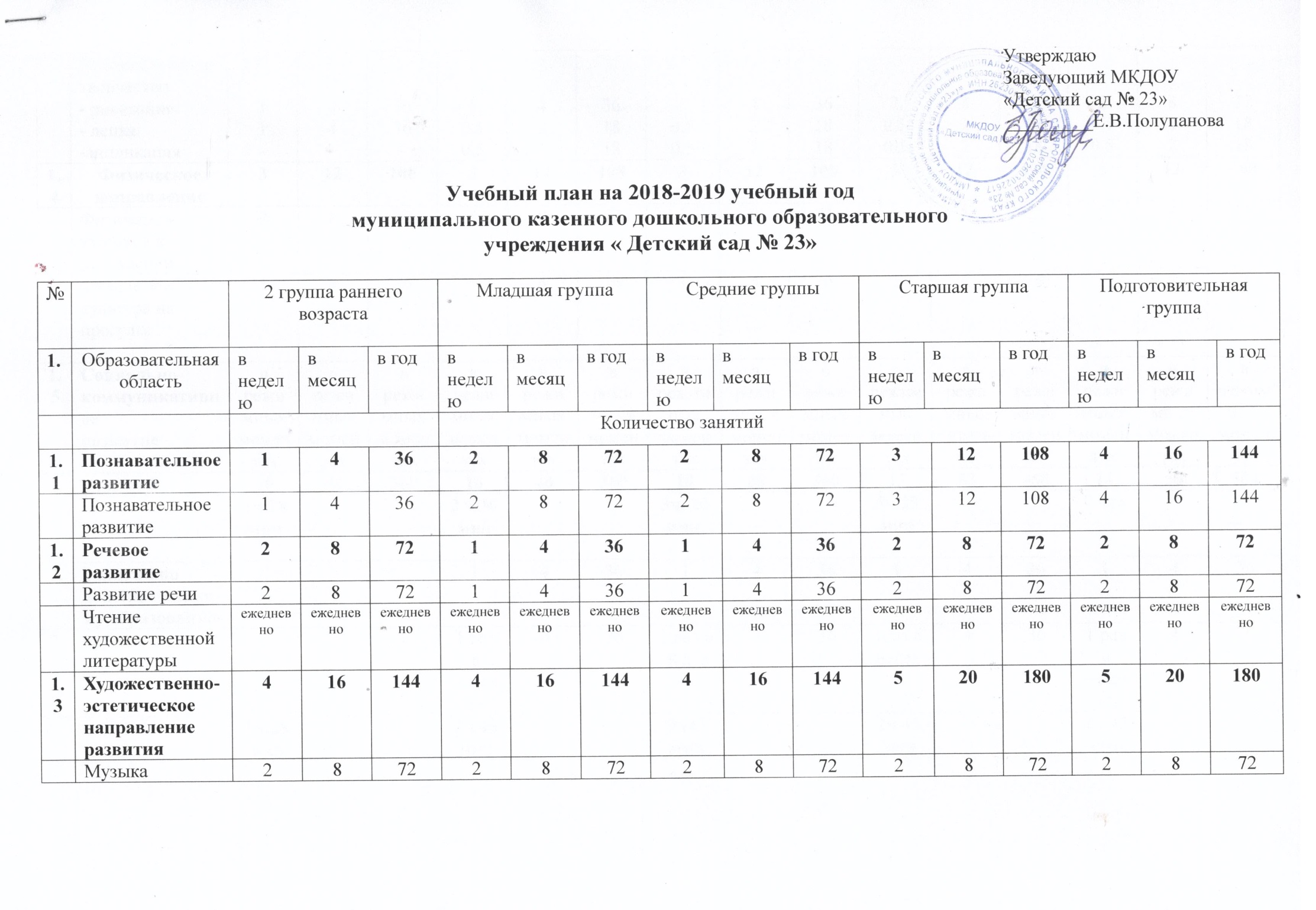 ПОЯСНИТЕЛЬНАЯ ЗАПИСКА к учебному плану на 2018 - 2019 учебный год          Нормативно - правовая  база для составления учебного плана:Закон Российской Федерации от 26.12.2012 № 273 «Об образовании в Российской Федерации»;Санитарно эпидемиологические требования к устройству, содержанию и организации режима работы дошкольных образовательных организаций, СанПиН 2.4.1.3049-13, утверждёнными Постановлением Главного государственного санитарного врача Российской Федерации от 15 мая 2013 г. N 26 г. Москва. Дата публикации: 19.07.2013.Приказ Министерства образования и науки Российской Федерации от 310.08.2013 № 1014  «Об утверждении Порядка организации и осуществления образовательной деятельности по основным общеобразовательным программам – образовательным программам дошкольного образования» (зарегистрировано в Минюсте России 26.09.2013 № 30038).Приказ Министерства образования и науки Российской Федерации от 17.10.2013 № 1155 «Об утверждении  Федерального государственного стандарта   дошкольного образования».Письмо  «Комментарии к ФГОС дошкольного образования» Министерства образования и науки Российской Федерации от 28.02.2014 г. № 08-249.Устав МКДОУ «Детский сад  № 23»; Основными задачами планирования  являются: -Регулирование объема образовательной нагрузки. -Реализация требований ФГОС ДО к содержанию и организации образовательного процесса в МКДОУ. Основная цель воспитательно-образовательного процесса МКДОУ: - реализация воспитательной, образовательной и оздоровительной системы, направленной на осуществление комплексного подхода в воспитании и развитии личности ребенка, создание благоприятных условий для полноценного проживания ребенком дошкольного детства, формирование основ базовой культуры личности, всестороннее развитие психических и физических качеств в соответствии с возрастными и индивидуальными особенностями, подготовка к жизни в современном обществе, к обучению в школе, обеспечение безопасности жизнедеятельности дошкольника.ДОУ  работает в режиме пятидневной учебной недели.В образовательной организации  в 2018 - 2019 году функционирует  6 групп:2 группа раннего возраста (1 группа): 2-3 года- Младшая группа (1 группа): 3-4 года;-Средняя группа (2 группы): 4-5 лет;-Старшая группа: (1 группа): 5-6 лет;-Подготовительная группа: (1 группа): 6-7 летСодержание педагогической работы по освоению детьми образовательных областей "Физическое развитие", "Познавательное развитие", "Социально-коммуникативное развитие", "Художественно-эстетическое развитие", «Речевое развитие»  входят в расписание непрерывной образовательной деятельности. Они реализуются как в обязательной части и части, формируемой участниками образовательного процесса, так и  во всех видах деятельности и отражены в календарном планировании. При составлении учебного плана учитывались следующие принципы:принцип развивающего образования, целью которого является развитие ребенка;принцип научной обоснованности и практической применимости;принцип соответствия критериям полноты, необходимости и достаточности;принцип обеспечения единства воспитательных, развивающих и обучающих целей и задач процесса образования дошкольников, в процессе реализации которых формируются знания, умения, навыки, которые имеют непосредственное отношение к развитию дошкольников;принцип интеграции непосредственно образовательных областей в соответствии с возрастными возможностями и особенностями воспитанников, спецификой и возможностями образовательных областей;комплексно-тематический принцип построения образовательного процесса;решение программных образовательных задач в совместной деятельности взрослого и детей и самостоятельной деятельности детей не только в рамках непосредственно образовательной деятельности, но и при проведении режимных моментов в соответствии со спецификой дошкольного образования;построение непосредственно образовательного процесса с учетом возрастных особенностей дошкольников, используя разные формы работы.Количество и продолжительность непрерывной непосредственно образовательной деятельности устанавливаются в соответствии с санитарно-гигиеническими  нормами и требованиями (СанПиН 2.4.1.3049-13): - Продолжительность непрерывной непосредственно образовательной деятельности:для детей от 2 до 3  лет – не более 10 минутдля детей от 3 до 4  лет – не более 15 минут,для детей от 4  до 5 лет – не более 20 минут,для детей от 5 до 6  лет – не более 25 минут,для детей от  6 до 7  лет – не более 30 минут.Максимально допустимый объём образовательной нагрузки в первой половине дня:-   в младших и средней группах не превышает 30 и 40 минут соответственно,-   в старшей и подготовительной группах  – 45 минут и 1,5 часа соответственно.В середине времени, отведённого на непрерывную образовательную деятельность, проводятся физкультурные минутки.Перерывы между периодами непрерывной образовательной деятельности – не менее 10 минут.Образовательная деятельность с детьми старшего дошкольного возраста может осуществляться во второй половине дня после дневного сна. Её продолжительность составляет не более 25 – 30 минут в день. В середине непосредственно образовательной деятельности статического характера проводятся физкультурные минутки.Образовательная деятельность, требующая повышенной познавательной активности и умственного напряжения детей, организуется в первую половину дня. В образовательном процессе используется интегрированный подход, который позволяет гибко реализовывать в режиме дня различные виды детской деятельности.Художественное творчество- рисование- лепка-аппликация11-44-3636-10,50,542236181810,50,542236181820,50,582272181820,50,58227218181.4Физическое направление312108312108312108312108312108Физическая культура в помещении28722872287228722872Физическая культура на прогулке143614361436143614361.5Социально-коммуникативноеразвитиев режимных моментахв режимных моментахв режимных моментахв режимных моментахв режимных моментахв режимных моментахв режимных моментахв режимных моментахв режимных моментахв режимных моментахв режимных моментахв режимных моментахв режимных моментахв режимных моментахв режимных моментахИтого:104036010403601040360135246814565041ч.28 мин2 ч.30 мин3ч. 20 мин. 5ч.25мин7 час2.Занятия по дополнительному образованию14361436143614362.1кружки1 раз в неделю4361 раз в неделю4361раз в неделю4361 раз в неделю436ВСЕГО:1ч.28мин2ч.45 мин2ч45мин2ч 45 мин2ч 45 мин